Муниципальное автономное общеобразовательное учреждениесредняя общеобразовательная школа № 8 имени Ц. Л. Куникова муниципального образования город-курорт ГеленджикДНЕВНИКпроектной деятельностиФИО__________________________________________Класс_______________________________СТРУКТУРА ПРОЕКТАСоздание индивидуального проектаПодпись автора проекта_____________________/______________________________/Подпись руководитель проекта____________________/___________________________/Алгоритм по созданию проектов1.Организационный проект:1.Найти, проанализировать (отобрать… собрать….) информацию о….(конкретно)+опрос (анкетирование… беседа и т.п.) (если надо)2.Создать сценарий (план)…..(конкретный вид мероприятия) + создать презентацию (если надо)+определить (найти…подготовить…) ресурсы+определить риски и способы их смягчения (нейтрализации…)3.Провести… (конкретное мероприятие с полным названием)+опрос (анкетирование… беседа и т.п.) (если надо)2.Технологический проект:1.Найти, проанализировать (отобрать… собрать….) информацию о….(конкретно)+опрос (анкетирование… беседа и т.п.) (если надо)2.Создать технологию изготовления… (конкретное изделие) или оказания… (конкретная услуга)+определить (найти…подготовить…) ресурсы+определить риски и способы их смягчения (нейтрализации…)3.Создать… (конкретные изделие или услуга) по своей технологии3.Исследовательский проект:Определить объект исследования (опираясь на гипотезу)Определить предмет исследования (опираясь на гипотезу и объект исследования)1.Найти, проанализировать (отобрать… собрать….) информацию о….(конкретно)+опрос (анкетирование… беседа и т.п.) (если надо)2.Создать план проведения исследования…(чего конкретно)+определить (найти…подготовить…) ресурсы+определить риски и способы их смягчения (нейтрализации…)Обязательно:  -наличие контрольного и экспериментального образца (группы) -критерии, по которым проводится анализ результатов -исследование проводить в максимально сложных неблагоприятных  условиях для образца3.Провести исследование4.Написать отчет об исследовании:1) Название работы2) ФИ авторов, класс3) Цель работы4) Гипотеза (как планируемое знание, которое собираешься открыть)5) Объект исследования6) Предмет исследования7) Место проведения + условия + оборудование + материалы8) Краткая характеристика (может, краткое описание работы???):-что рассматривалось в работе (про объект и предмет исследования)-по каким критериям проводилось исследование9) Результаты исследования10) Анализ результатов и вывод (по гипотезе)Требования к содержанию и оформлению исследовательских и проектных работ школьниковСтруктура научной работы: титульный лист; аннотация; оглавление; введение; основная часть; заключение; источники информации; приложения.На титульном листе должны быть представлены следующие данные:- полное название ОО;- название работы, ее направление;- сведения об авторе (фамилия, имя, отчество, класс);- сведения о руководителе (фамилия, имя, отчество, должность, место работы, ученая степень).Аннотация должна включать краткое изложение проекта (исследования), обозначать основную цель и результаты работы.В оглавление должны быть включены:- введение;- названия глав и параграфов;- заключение;- список используемых источников и литературы;- названия приложений и соответствующие номера страниц.Введение должно включать в себя формулировку цели и задач, отражать актуальность темы, определять методы, краткий обзор используемой литературы и источников, степень изученности данного вопроса, описание хода исследования.Основная часть должна содержать информацию, собранную и обработанную автором, а именно: описание основных рассматриваемых фактов, характеристику методов решения проблемы, сравнение уже существующих и предлагаемых методов решения, обоснование выбранного варианта решения (эффективность, точность, простота, наглядность, практическая значимость и т. д.). Основная часть делится на главы.В заключении автор формулирует выводы и результаты, направления дальнейших исследований и предложения по возможному практическому применению результатов исследования.В списке источников информации автор указывает использованные публикации, издания и источники. Информация о каждом издании должна быть оформлена в строгой последовательности:- фамилия, инициалы автора;- название издания; - выходные данные издательства;- год издания;- № выпуска (если издание периодическое). Все издания должны быть пронумерованы и расположены в алфавитном порядке.В приложение выносятся иллюстрации (рисунки, схемы, карты, таблицы, фотографии и т. п.). Приложения должны быть пронумерованы и озаглавлены. В тексте доклада автор должен на них ссылаться.Текст работы печатается на стандартных страницах белой бумаги формата А4,  поля обычные: верхнее  2 см, нижнее 2см, левое 3 см, правое 1,5 см. Шрифт – Times New Roman, размер основного текста– 14 пт, заголовки – 16 пт, таблицы 12 пт, межстрочный интервал – 1,5. Оформление текста по ширине, ориентация страниц книжная, нумерация страниц сверху посередине (особый колонтитул для титульной страницы).Актуальность темы учебного проекта – это степень её важности для решения конкретной проблемы.ПОМОЩНИКГипотеза– это предположение.ПОМОЩНИКЦель – это конечный результата, который предполагается получить при выполнении учебного проекта.ПОМОЩНИКЗадачи – это последовательные шаги, которые обеспечивают достижение поставленной цели.ПОМОЩНИКАННОТАЦИЯ - краткое описание проделанной работы, содержащие следующую информацию:- актуальность проекта (исследования) и возможность его практического применения (поясните, чем обусловлен выбор задачи, какова ее научная и практическая значимость);-краткая постановка цели создания проекта (исследования);- анализ полученных результатов (их ценность, новизна);- объём не должен превышать ½ страницы формата А4.Источники информации (образец)Учебники или учебные пособия одного или нескольких авторовДолгопольский Б.А., Тинякова Е.И. Экология города. – М.: Наука, 2007.Ссылки на статьи из журналов и газетЗаварзин Г.А. Антирынок в природе // Высшее образование в России. 2007. № 4.Ссылка на Интернет-источникИнформационный портал Грамота.ру {Электронный ресурс} – Режим доступа: // www.gramota.ru, 2017.Оформление приложения(образец)Приложение 1ТАБЛИЦЫТаблица 1Измерение хвои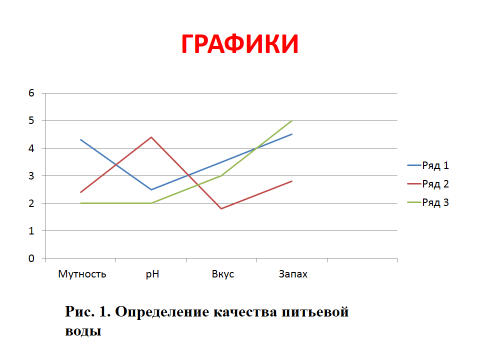 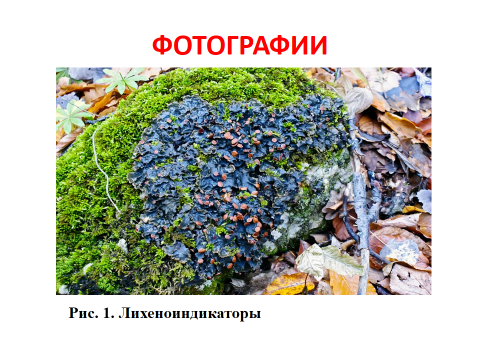 ПОМОЩНИКПодготовка доклада к защите учебного проектаПеред тем, как написать доклад, попробуйте ответить на следующие вопросы:О чём говорить?Вступление. Начало доклада имеет большое значение. Выделите главный тезис доклада. Эта фраза должна утверждать главную мысль, но быть краткой. Сформулируйте то, чего вы хотите достичь вашим выступление. Запрограммируйте реакцию слушателей на ваше выступление.Проблема. После вступления переходите к проблеме. Кратко и внятно.Основная мысль. После изложения проблемы следует перейти к способам и путям её решения. Здесь можно показать трудности и результаты работы.Завершение. Выводы делаем исходя из поставленной цели. Кратко и аргументировано.Сколько говорить?Время выступления ограниченно регламентом: 5-7 минут. Поэтому выделите самое существенное, уделите внимание исследованию (созданию продукта), выводам. 		Как говорить?Речь должна быть чёткой и внятной. Следует избегать монотонности (делаем акценты на самом важном). Любое понятие, произносимое в речи, должны уметь объяснять. Как выглядеть?Опрятность и аккуратность всегда говорит в пользу докладчика, и придаёт уверенности.Совет: попрактикуйтесь в выступлении (чем чаще, тем увереннее), отдохните перед выступлением (хороший сон и сладкий завтрак: глюкоза – источник энергии для мозга).Уверенность и хорошая подготовка – залог успеха.ПОМОЩНИКДоклад №1(образец)Уважаемые члены комисси! Разрешите представить мою работу  по теме…………(ТЕМА)Актуальность моей работы ………...Проблема………Решение данной проблемы и стало целью моего проекта (исследования)…………..Цель……..……….основными с задачами проекта (исследования) являлось:Определить…………….Изучить………Найти………..Выявить……..Первой задачей моего проекта (исследования) было……...Решению этой задачи посвящена первая глава исследования, где представлено теоретическое обоснование происхождения ……………также изучена и необходимость использования	в данныймомент. Выводами можно считать следующее:1. …………………………………………………..2. …………………………………………………..3. …………………………………………………..Для решения второй задачи моего проекта (исследования)……….В результате я пришёл к следующим выводам:1. …………………………………………………..2. …………………………………………………..3. …………………………………………………..В третьей главе мною были изучены	.Выводы экспериментальной части таковы:1. …………………………………………………..2. …………………………………………………..3. …………………………………………………..Сформулированные выводы позволяют судить о том, что цель исследования достигнута.Благодарю за внимание, готов(а) ответить на ваши вопросы.Доклад №2(образец)1.ПриветствиеДобрый день, уважаемые члены комиссии, присутствующие, разрешите представить мою работу  по теме…Меня зовут………………., учащийся (ася)…….класса2. ЦельЦель моего проекта (исследования) является………(Кратко о поставленной цели исследования и способах ее достижения)АктуальностьАктуальность моей работы является………...(обоснование выбора темы исследования)Результаты проекта (исследования), выводыВ ходе работы над проектом (исследованием) получены следующие результаты………..На основании полученных результатов можно сделать следующие выводы……….ПерспективыСчитаю, что данная тема имеет перспективы развития в следующих направлениях………..Ответы на вопросыБлагодарю за внимание, готов(а) ответить на ваши вопросы.Групповые проектыОцени работу своей группы. Выбери вариант ответа, с которым ты согласен (согласна) и запиши себе в тетрадь.1.Все ли члены группы принимали участие в работе над учебным проектом?A. Да, все работали одинаково.Б. Нет, работал только один.В. Кто-то работал больше, а кто-то меньше.2. Дружно ли вы работали? Были ли ссоры?A. Работали дружно, ссор не было.Б. Работали дружно, спорили, но не ссорились.В. Очень трудно было договариваться, не всегда получалось.3. Тебе нравиться результат работы группы?А. Да, всё получилось хорошо.Б. Нравиться, но можно было бы сделать лучше.В. Нет, не нравиться.4. Оцени свой вклад в работу группы. Нарисуй в тетради линейку и отметь нужное место знаком X.    Почти всё                                                                                        Я сделал(а) много, без меня  сделали без меня 0—1—2—3—4—5—6—7—8—9—10     работа бы не получилась САМОАНАЛИЗ работы над проектомФИ_______________________________________________________________Класс ____________1.На каком этапе возникло наибольшее затруднение при создании проекта:Выбор темыОбоснование актуальностиФормулирование проблемыФормулирование целиФормулирование задачРабота с теоретической частьюРабота с подготовкой (2 задача) проектаРеализация (3 задача) проектаОформление бумажной части проектаСоздание презентации для защиты проектаПодготовка выступления для защиты проектаПроцесс защиты проекта2.Благодаря проектной деятельности я узнал (понял)___________________________________________________________________________________________________________________________________________________________________________________________________________________3.Благодаря проектной деятельности я научился______________________________________________________________________________________________________________________________________________________________________________________________4.Я хочу поблагодарить за оказанную помощь при подготовке самого проекта и подготовке к его защите________________________________________________________________________________________________________________________________________________________________________________________________Самоконтроль по изучению тем проектно-исследовательской деятельностиПОДГОТОВИТЕЛЬНЫЙ ЭТАППОСТАНОВКА ПРОБЛЕМЫ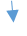 ВЫДВИЖЕНИЕ ГИПОТЕЗЫТЕОРЕТИЧЕСКОЕ ИССЛЕДОВАНИЕЭКСПЕРИМЕНТВЫВОДЫ (анализ и обобщение результатов)ПОДГОТОВКА ДОКЛАДАСОЗДАНИЕ ПРЕЗЕНТАЦИИПРЕДЗАЩИТАПУБЛИЧНАЯ ЗАЩИТА ПРОЕКТАДатаДеятельностьСделал сам (а)Сделал с помощью руководителяАктуальность темы может начинаться со следующих слов:Одной из актуальных проблем…. в настоящее время является….Огромную важность приобретают вопросы….Особое значение приобретает вопрос….Социальная значимость темы определяется….Среди проблем, связанных с…. внимание исследователей в последние годы привлекает вопрос….Интерес к проблеме обусловлен….Гипотеза может начинаться со следующих слов:Гипотеза может начинаться со следующих слов:Допустим, что….Может быть….Предположим, что….Наверное, если….Возможно, что….Если…., то….Так…., как….При условии, что….Гипотеза должна удовлетворять ряду требований:- быть проверяемой;- содержать Ваше предположение;- быть логически непротиворечивой.Цель может начинаться со следующих слов:Цель может начинаться со следующих слов:Выявление….Исследование….Установление….Оценка….Анализ….Разработка….Обоснование….Изучение….Формирование….Цель не должна дословно повторять тему или отличаться от неё лишь несколькими словами.Формулировка задачи должна начинаться с глагола в утвердительной форме:Выявить….Разработать….Установить….Проанализировать….Решить….Сформировать….Провести….Привлечь….Обобщить….и т. д.Длина хвоиДлина хвоиДлина хвоиШирина хвоиШирина хвоиШирина хвоиЧисло почекЧисло почекЧисло почек1 год2 год3 год1 год2 год3 год1 год2 год3 год789111,31113№п/пТЕМЫоценки1Проектно-исследовательская деятельность и её роль в учебном процессе2Классификации проектов3Коллективное решение проблемы4Основные виды проектно-исследовательских работ: аннотация, доклад, конспект, реферат, рецензия, научно-исследовательская работа, тезисы, отзыв5Групповой учебный проект6Классификация методов7Практическая работа № 1: «Использование метода наблюдения в учебном проекте»8Проведение анкетирования, тестирования или метода опроса по выбору учащегося9Основные этапы организации и проведения эксперимента10Практическая работа № 2: «Постановка эксперимента в учебном проекте»11Основные требования, предъявляемые к структуре и оформлению письменной части учебных проектов12Алгоритм работы над учебным проектом13Разнообразие источников информации: литературные источники, интернет-источники, научно-популярные фильмы, специалисты 14Правила оформления библиографических ссылок15Навыки работы по программам Word, Excel, Power point16Выбор темы и обоснование ее актуальности17Постановка цели и определение задач учебного проекта 18Защита плана индивидуального проекта19Практическая работа № 3: «Составление библиографического списка литературы»20Организация практической части учебного проекта: проведение эксперимента, акций, создание буктрейлера, видеофильма, буклета, статьи, репортажа, дизайна, рубрики газеты, альманаха, альбома и т.д. 21Практическая работа № 4: «Создание презентации учебного проекта»22Стендовое оформление учебного проекта23Общие правила оформления текста учебного проекта (формат, шрифт, интервал, поля, нумерации страниц, заголовки, приложения) 24Практическая работа № 5: «Оформление письменной части учебного проекта»25Подготовка доклада к публичному выступлению26Предзащита индивидуальных учебных проектов27Защита проекта28Практическая работа № 6: «Анализ работы над учебным проектом»